Controllo desktop remoto con Zoom 
Condividi lo schermo: 
1)Share screen 2)screen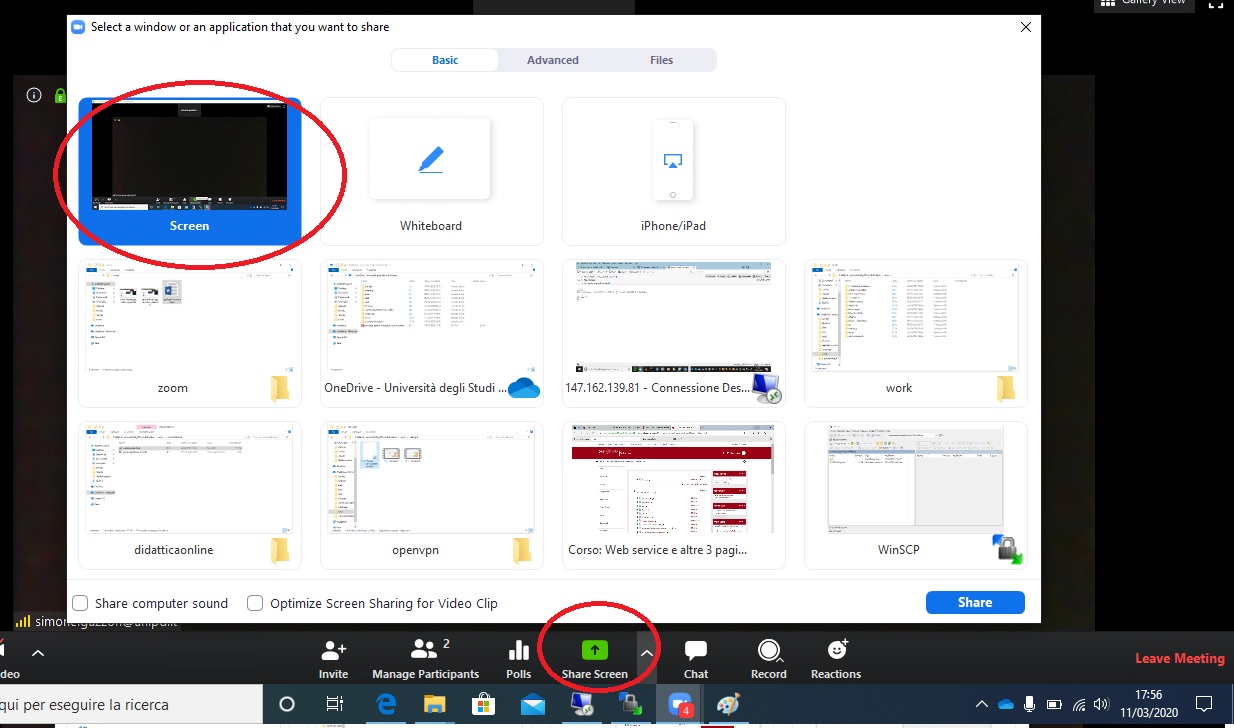 Per consentire il controllo da remoto del proprio desktop: Remote control/ Give Mouse/keyboard Control to: nome.cognome@unipd.it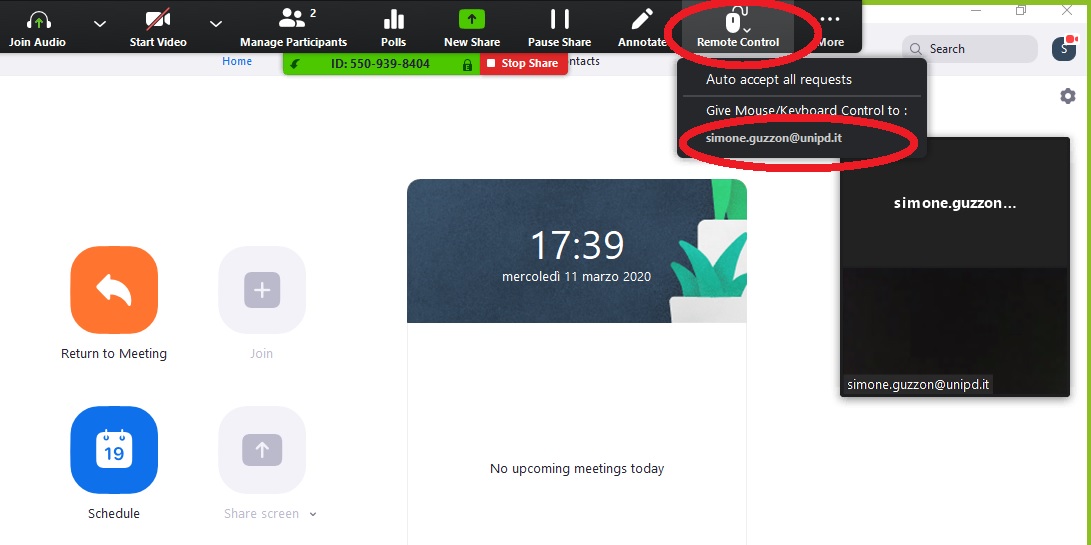 Al termine della connessione: Remote control/ Abort Control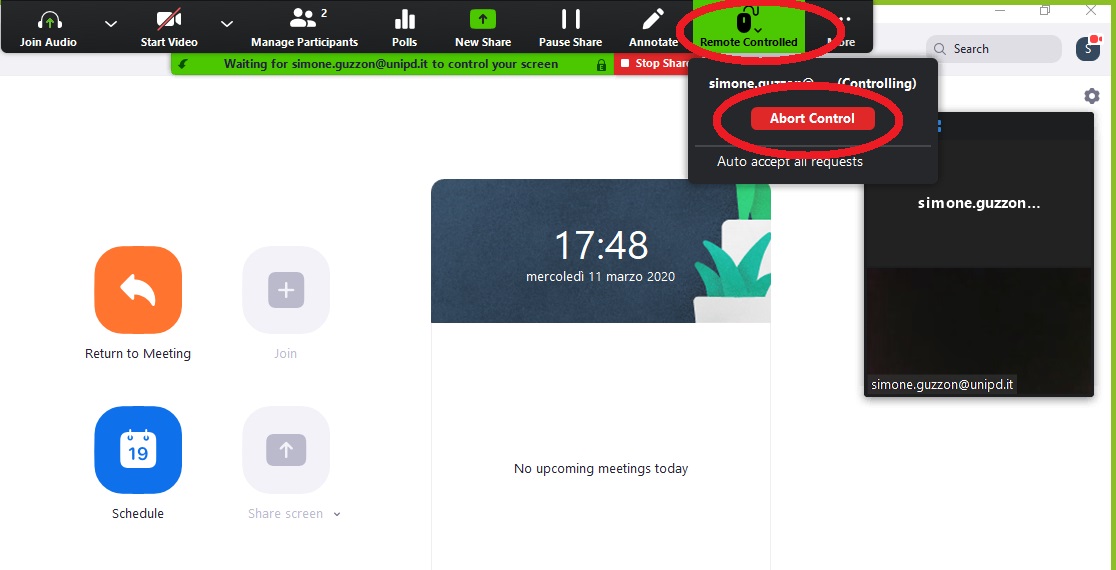 